SCALE ASSIGNMENTUsing the scale ¼” = 1’; draw the following for a stage diagram/scale drawing.  Remember, that is a bird’s eye view (top down).  How much FLOOR SPACE does the item take up on the scale drawing?  Neatly label each item, preferable ON the item, if not possible, next to the item. A 2’ square box.A 4’ X 8’ rectangular platformA 5’ X 3’ loveseatA 1 1/2’ round barstoolA 4’ X 8’ bi-fold flat unit (meaning 2)  that is made with 1 X 4’s and 1/4 “ plywoodThen, on a separate piece of paper (Because it will take up the entire paper, which you will figure out when you measure it) draw the modified scale diagram of our thrust theatre space.  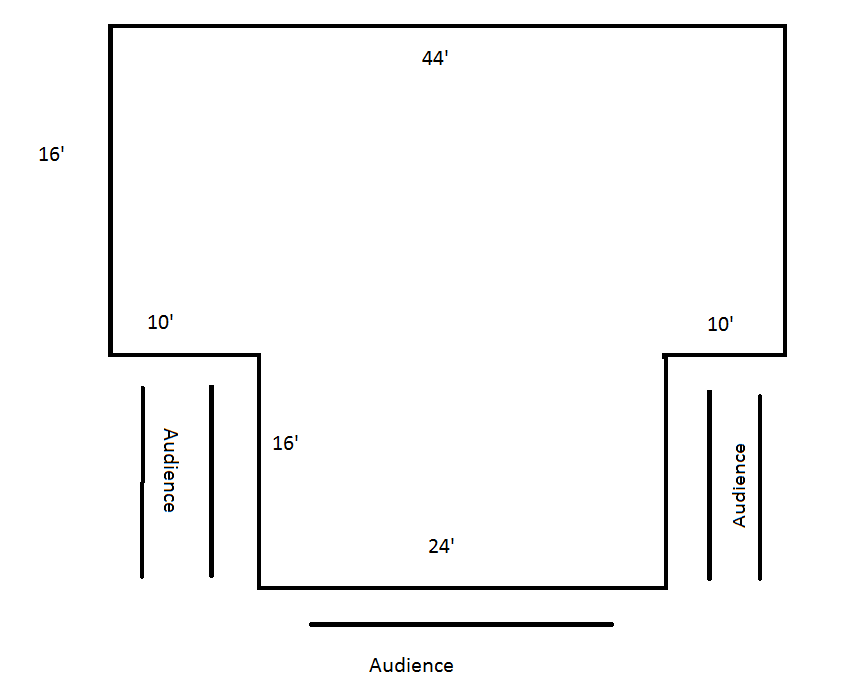 